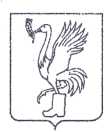 СОВЕТ ДЕПУТАТОВТАЛДОМСКОГО ГОРОДСКОГО ОКРУГА МОСКОВСКОЙ ОБЛАСТИ141900, г. Талдом, пл. К. Маркса, 12                                                          тел. 8-(49620)-6-35-61; т/ф 8-(49620)-3-33-29 Р Е Ш Е Н И Еот __05 июля____  2022 г.                                                              №  53┌                                                           ┐О согласии принять из собственности Российской федерациив муниципальную собственность нежилое здание с к.н. 50:01:0030801:58, расположенное по адресу: МО, г Талдом, ул. С. Щедрина, д 39В соответствии с Федеральным законом от 6 октября 2003 года № 131-ФЗ «Об общих принципах организации местного самоуправления в Российской Федерации», руководствуясь ст. 47 Устава Талдомского городского округа Московской области зарегистрированного в Управлении Министерства юстиции Российской Федерации по Московской области 24.12.2018 года № RU 503650002018001; письмом Министерства имущественных отношений Московской области №15ИСХ-46331 от 18.11.2021; рассмотрев обращение главы Талдомского городского округа Московской области                    № 1875 от 04.07.2022 года, Совет депутатов Талдомского городского округа Московской областиРЕШИЛ:1.Согласиться принять из собственности Российской Федерации в муниципальную собственность Талдомского городского округа, и определить в казну недвижимое имущество - нежилое здание, с к.н. 50:01:0030801:58, общей площадью 442,9 кв.м, расположенное по адресу: МО, г Талдом, ул. Салтыкова Щедрина, д 39.2. Контроль над исполнением настоящего решения возложить на председателя Совета депутатов Талдомского городского округа Московской области М.И. Аникеева.Заместитель председателя Совета депутатовТалдомского городского округа                                                                        Е.М. СтраховаГлава Талдомского городского округа                                                                                               Ю.В. Крупенин